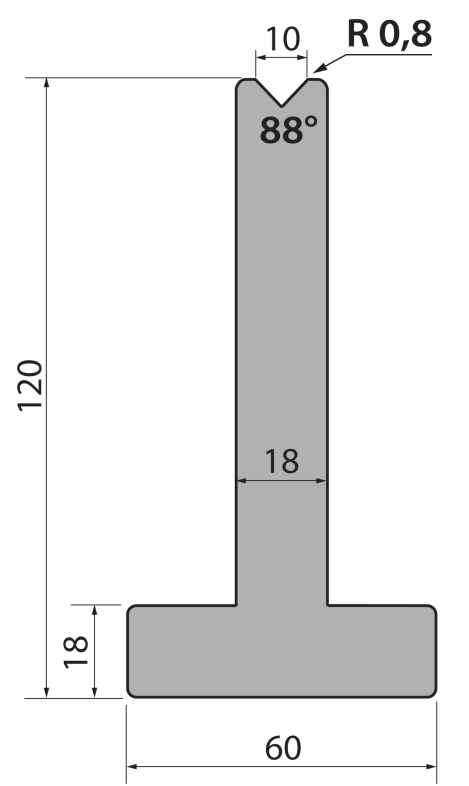 Матрица тип Promecam T120.10.88/FМатрица тип Promecam T120.10.88/FМатрица тип Promecam T120.10.88/FМатрица тип Promecam T120.10.88/FМатрица тип Promecam T120.10.88/Fартикулдлина, ммвес, кгмакс. усилиеT120.10.88/F80518,30100 т/метрзаказатьСтандартные секции инструмента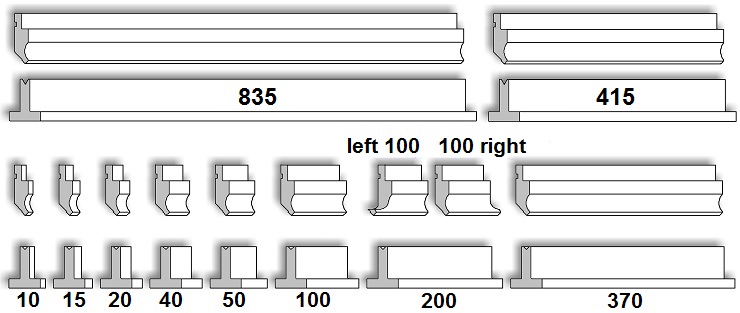 Стандартные секции инструментаСтандартные секции инструментаСтандартные секции инструментаСтандартные секции инструмента